ДЕПАРТАМЕНТ ОБРАЗОВАНИЯ АДМИНИСТРАЦИИ ГОРОДА ТОМСКА Информационно-методический центр города ТомскаИНФОРМАЦИЯ с 9 января 2023 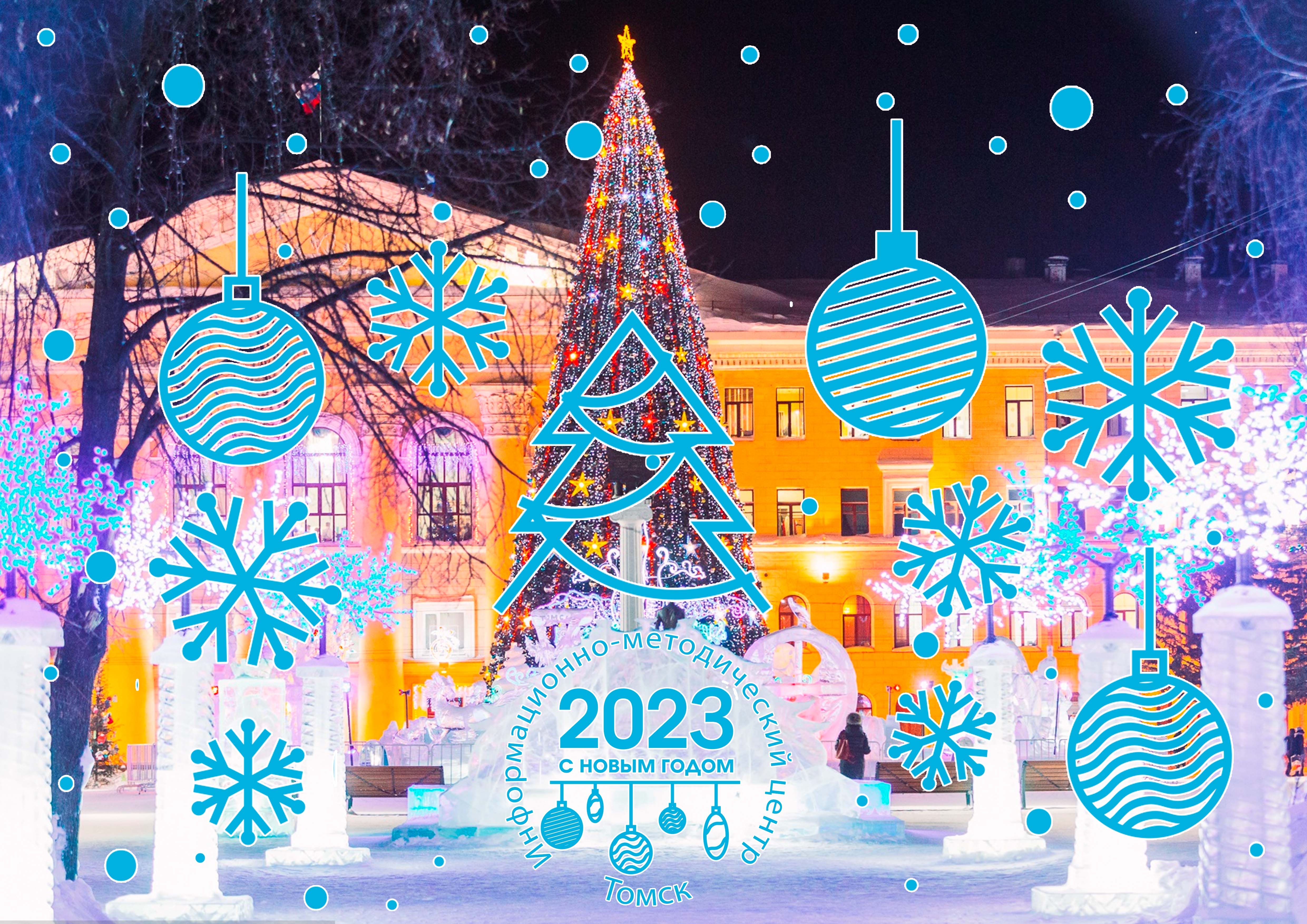 График индивидуальных консультаций и контакты методистов МАУ ИМЦ№п/п ФИОДолжностьДень, время консультацииВид связиВид связи№п/п ФИОДолжностьДень, время консультацииСотовый телефон Социальные сети Пустовалова Вега Вадимовна директор 8-923-415-39-97 (обязательно предварительное смс или сообщение в ватсапе, кто Вы) группа в Telegram 8-923-415-39-97 «Учимся жить устойчиво в глобальном мире!» https://t.me/+cjbMrCy89blkY2Jihttps://vk.com/id367868676 Злобина Анна Константиновна методист по управлению, зам.директора Четверг 08.30-13.00 15.00-18.00 WhatsApp  8-913-827- 66-58 8-953-929-16-77  группа в Telegram 8 953 929 16-77 Приглашение в группу по ссылкеhttps://t.me/+Fdn3iemBuJEzYTliВКонтакте https://vk.com/id493450438 Астапова Елена Викторовнаначальник отдела образовательных услугСреда08.30-13.00 15.00-18.00 WhatsApp  8-906-957-70-89группа в Telegram Координаторы по профильному обучениюhttps://t.me/+nqaivbM1u-M4MzNi Буркова Татьяна Дмитриевна методист по физике и астрономии Вторник     15.00-17.308-952-807-63-6116.00 до 20.00  ВКонтакте: https://vk.com/id678620870 Группа  учителей  физики в Telegram https://t.me/+yenQ-p9ex2IwNmFiБараболя  Светлана Анатольевна методист по математике вторник 14.00.-.17.00среда 10.00 - 13.00 8-961-098-16-01 группа в Telegram https://t.me/+yFTEbJ9B5_c1MDIyКоряковцева Ирина Владимировна методист по русскому языку и литературе Понедельник 15.00-17.30  Среда  15.00-17.30 8-952-679-66-53до 19.00 Группа в Telegram https://web.telegram.org/k/#-1602422419Надточий Елена Владимировна методист по физической культуре Вторник 15.30-17.00Среда 8.30-12.30Пятница 15.30-17.008-953-927-41-78  Telegram каналhttps://t.me/IMCfkTomsk(Учителя физической культуры г. Томска) Родионова Светлана Михайловна методист по иностранным языкам Вторник 14.00-17.00 8-913-858-61-66 Группа учителей иностранных языков в Telegram https://t.me/+D2LzWON_wc83Nzk6 Доронин Денис Андреевич методист по ОБЖ Пятница  09.00-12.00 8-923-444-24-38 (08.00-20.00) Группа в Telegram https://t.me/+_mp_IHNFKuI0ODFiТимофеева Алла Ивановна методист по детской и подростковой психологии Вторник 10.00 - 13.00 15.00 - 17.30 8-913-883-73-75 Группа в Telegram https://t.me/Pedagogi_psihologi_TomskaБовкун Татьяна Николаевна начальник отдела, зам.директораВторник 15.00-17.30 8-952-179-89-62 Группа в Telegram координаторов по профориентационной работе https://t.me/+nqaivbM1u-M4MzNiКоординаторы по добровольчеству/волонтерствуhttps://t.me/+91bPJI4whzwxYmYyДубонос Оксана Александровнаметодист по коррекционному образованиюСреда 15.00-18.008-909- 546-63-34Группа в Telegram https://t.me/+jSNUG0tDv-AzZDRiКутепова Татьяна Алексеевнаметодист по истории, обществознанию, праву, экономикеПонедельник16.00 - 17.308-952-802-54-45Группа в Telegram https://t.me/+n6SMTMnya_o2ZTMyОсипова Оксана Александровна методист, зам.директора Понедельник  08.30-16.00 8-952-892-54-40 звонки c 11.00-12.00, c 15.00-16.00 Группа в Telegram https://t.me/+VDkYQazjZu83YmViФатеева Ольга Ивановнаметодист по дошкольному образованиюПонедельник  08.30-16.00 WhatsApp, Telegramт. 8-952-891-98-71т. 43-05-32Группа в Telegram https://t.me/+VDkYQazjZu83YmViПимахова Александра Владимировнаметодист по профилактикеПонедельник  08.30-16.00 т. 8-906-848-32-41т. 43-05-32WhatsApp 
ПТГ “профилактика суицидального поведения”https://chat.whatsapp.com/JKF7RYWoRIZK27xp8Vq8vlTelegram “Психологи ДОУ”https://t.me/+T2K7-EzKS-o4MTAyКан Любовь Ивановна методист по начальным классам Вторник   08.30-13.00  14.00-17.30 8-913-110-58-15с 8.30 до  18.00канал в Telegram “Клуб “Молодой специалист”https://t.me/+3Qs16bKCdjgxYzIy 89131105815 Андрейченко Надежда Владимировна методист по начальным классам Вторник 14.00-17.30 8-923-419-61-00с 14.00 до 17.30 канал в Telegram “Учителя начальных классов г. Томска”https://t.me/+lbdB81VZJPJjMzQy89234196100Задорожная Елена Васильевна начальник отдела ЦМИО 8-952-152-18-78  с 8-30 до 17.30 Примакова Ирина Александровна методист отдела ЦМИО 43-05-21    с 8.30 до 7.30 Группа в Telegram” Учителей информатики”https://t.me/+pf4YB-uPZohiYWZi  Коннова Марина Владимировна методист по химии, биологии Вторник  09.00 - 13.00   14.00 - 17.00  43-05-20с 8.30 до 17.30 Группа в Telegram каналеhttps://t.me/+52-JrYgNqE1jM2IyПавленко Юлия Евгеньевна методист отдела ЦМИО 8-962-781-41-91Рыбина Марина Николаевна методист по работе с зам. директорами по воспитательной работеВторник14.30 - 16.30 43-05-20WhatsApp, Telegram8-952-893-25-69Группа  в Telegram https://t.me/+io3J7NAoebZjNDE6Яковлева Ольга Евгеньевна методист по художественной направленностиВторник14.30 - 16.30 8-923-404-20-30 Ягодкина Ксения Викторовна методист, сопровождение сайта  http://moodle.imc.tomsk.ru/  Выдача  удостоверений о прохождении КПК: вторник с 11.00 -12.30, 15.00 - 17.008-913-858-20-92 (What’sApp) Вакансия МАУ ИМЦ -методист по мониторингу, географии, технологииТребование: опыт работы с большим объёмом информацииРезюме направлять на эл. адрес: imc@obr.admin.tomsk.ruСправки по телефону: тел. 43-05-20Вакансия МАУ ИМЦ -методист по мониторингу, географии, технологииТребование: опыт работы с большим объёмом информацииРезюме направлять на эл. адрес: imc@obr.admin.tomsk.ruСправки по телефону: тел. 43-05-20Вакансия МАУ ИМЦ -методист по мониторингу, географии, технологииТребование: опыт работы с большим объёмом информацииРезюме направлять на эл. адрес: imc@obr.admin.tomsk.ruСправки по телефону: тел. 43-05-20Вакансия МАУ ИМЦ -методист по мониторингу, географии, технологииТребование: опыт работы с большим объёмом информацииРезюме направлять на эл. адрес: imc@obr.admin.tomsk.ruСправки по телефону: тел. 43-05-20Вакансия МАУ ИМЦ -методист по мониторингу, географии, технологииТребование: опыт работы с большим объёмом информацииРезюме направлять на эл. адрес: imc@obr.admin.tomsk.ruСправки по телефону: тел. 43-05-20№№МероприятиеСроки Место Место Для зам.директоров по УВР, УР, НМРВКС «Федеральные образовательные программы НОО, ООО, СОО».Ссылка для участия будет размещена в телеграмм канале зам.директоров11.01.202315.00Moodle  МАУ ИМЦMoodle  МАУ ИМЦДля заместителей директоров по ВР «Использование результатов СПТ в профилактике деструктивного поведения подростков». Присоединиться к мероприятию можно, пройдя по ссылке: http://moodle.imc.tomsk.ru/mod/bigbluebuttonbn/view.php?id=454611.01.202316.00 Moodle МАУ ИМЦ Moodle МАУ ИМЦДля координаторов по предпрофильной подготовке и профильному обучению, участников городской проектно-творческой группы:Заседание городской проектно-творческой группы №4 «Практики организации профильных классов/групп технологического профиля»Обязательна предварительная регистрация участников до  10.12.2022 г. (12:00) по ссылке: https://forms.yandex.ru/u/63ad2aa5068ff0b64bee0663/ Вопросы по тел 43-05-20 (Астапова Елена Викторовна)11.01.202314.00-14.40Moodle  МАУ ИМЦhttp://moodle.imc.tomsk.ru/course/view.php?id=158 Moodle  МАУ ИМЦhttp://moodle.imc.tomsk.ru/course/view.php?id=158 Для педагогов,  участников муниципального этапа Всероссийского конкурса «Учитель года России-2023»1.Организационное совещание по итогам заочного тура муниципального этапа Всероссийского конкурса «Учитель года России-2023». Подключиться к мероприятию можно, пройдя по ссылке: http://moodle.imc.tomsk.ru/mod/bigbluebuttonbn/view.php?id=4545.Телефон для справок: 43-05-32, Тимофеева Алла Ивановна, куратор муниципального этапа конкурса «Учитель года России-2023»12.01.2023 14.00Moodle  МАУ ИМЦMoodle  МАУ ИМЦДля молодых педагогов Для молодых педагогов Для молодых педагогов Для молодых педагогов Творческий конкурс «Таланты! К доске!»Приглашаем молодых и опытных педагогов общеобразовательных организаций города Томска. В Конкурсе может принять участие как один представитель общеобразовательной организации, так и творческий коллектив.  Количество участников творческого коллектива не ограничено.Заявки принимаются до 15.01.2023 г. по электронному адресу: lib.l1@mail.ru  с пометкой «Конкурс».Координатор Конкурса:Хаертдинов Максим Марсович, учитель русского языка и литературы МАОУ лицея № 1 имени А.С. Пушкина, тел. 89521796565, lib.l1@mail.ru Подробнее с положением можно ознакомиться по ссылке - http://imc.tomsk.ru/?page_id=730728.01.202314.00МАОУ лицей № 1 имени А.С. ПушкинаМАОУ лицей № 1 имени А.С. ПушкинаДля учителей начальных классов Для учителей начальных классов Для учителей начальных классов Для учителей начальных классов Дистанционный конкурс «Моё хобби» для обучающихся 3 – 4 классов ОУ г. ТомскаУчастие в Конкурсе индивидуальное.Заявку и видеоролик, где участник рассказывает о своем хобби (продолжительность видео не более 5 минут) необходимо прислать   до 16.01.2023 г. включительно на электронную почту tan16v@mail.ru   или xoroshko80@ya.ru с пометкой «КОНКУРС».Координаторы: Литвинова Татьяна Валерьевна, tan16v@mail.ru, тел. 89138717101Хорошко Дарья Петровна, xoroshko80@ya.ruс 16.01.2023 г.- 22.01.2023 г.Совещание с руководителями МО(кафедр) «Анализ всероссийских проверочных работ (осень 2022)». Регистрация по ссылке https://forms.yandex.ru/u/63ae45fe3e9d08d4c0bcd834/12.01.202315.00Moodle МАУ ИМЦMoodle МАУ ИМЦ Всероссийский конкурс для обучающихся ДОУ, УДО и ОО «Наследие России: зимний экологический календарь»Прием работ 20.01.2023 - 01.03.2023http://partner-unitwin.net/http://partner-unitwin.net/Всероссийская Экоакция для педагогов, обучающихся и их родителей (законных представителей) «Вторая жизнь вещам»Прием работ30.01.2023-28.02.2023http://partner-unitwin.net/http://partner-unitwin.net/Для учителей физикиДля учителей физикиДля учителей физикиДля учителей физикиТренинги-погружения для обучающихся  9 классов и учителей физики можно посмотреть в любое удобное для Вас время в записи на http://moodle.imc.tomsk.ru.Практикум подготовки обучающихся к ГИА по отдельным темам школьного курса физики  по ссылке: http://moodle.imc.tomsk.ru/mod/bigbluebuttonbn/view.php?id=4452В течение годаОфлайн http://moodle.imc.tomsk.ruОфлайн http://moodle.imc.tomsk.ruОнлайн-консультации разработчиков по подготовке к ЕГЭ-2023 «ЕГЭ подкаст на все 100!” по ссылке: https://vk.com/id678620870В течение годаhttps://vk.com/id678620870https://vk.com/id678620870Школа молодого учителя. Индивидуальные консультации «Формирование функциональной грамотности с использованием РЭШ». Время проведения консультации необходимо предварительно согласовать по ниже представленным контактам: Контактные телефоны: руководитель ШМУ педагог - наставник Козина Елена Сергеевна, 8-909-542-04-60, руководитель ШМУ молодой специалист Самойлов Виктор Сергеевич, 8-913-871-03-58, методист Буркова Татьяна Дмитриевна,  8-952-807-63-61В  течение  месяцаДля учителей биологии и химииДля учителей биологии и химииДля учителей биологии и химииДля учителей биологии и химииСеминар «Реализация профильного обучения в соответствии с обновлёнными ФГОС. Профориентация в процессе изучения предметов ЕНО»Ссылка на регистрацию: https://forms.yandex.ru/cloud/63917bc4eb61466151ee615e/ Перенесено на январьМАОУ Школа «Перспектива»МАОУ Школа «Перспектива»Семинар «Что такое функциональная грамотность? Разбираемся вместе»Ссылка на регистрацию https://forms.yandex.ru/cloud/63917bf784227c62e4f91d90/ Перенесено на январьМАОУ гимназия № 29МАОУ гимназия № 29Профориентационное мероприятие «Ветеринарный страж!» в рамках муниципальной образовательной сети по сопровождению одарённых детейПартнёр: Департамент ветеринарии по Томской области.Мероприятие пройдет в январе. Заявки принимаются до 15.12.2022 по e-mail: s.kazachenko77@gmail.comЯнварь 2023МАОУ СОШ № 64МАОУ СОШ № 64Всероссийская Экоакция для педагогов, обучающихся и их родителей (законных представителей) «Вторая жизнь вещам»Прием работ30.01.2023-28.02.2023http://partner-unitwin.net/http://partner-unitwin.net/Для учителей математикиМАУ ИМЦ и МБОУ СОШ № 70 в соответствии с планом мероприятиймуниципальной сети по методическому сопровождению молодых педагогов приглашаютмолодых учителей и опытных педагогов образовательных организаций принять участие вдистанционной научно-практической конференции «Способы формированияфинансовой грамотности в условиях обновленных ФГОС» (Положение во вложенномфайле).Конференция пройдет в два этапа. Участники заполняют яндекс форму:https://forms.yandex.ru/u/6388029ac09c025b109ea2e2/    до 25.01.2023 г.2. Участник должен ознакомиться с представленными материалами до 30.01.2023, написать 3 комментария к любым из докладов и подписаться полностью (ФИО). Участие в конференции будет засчитано при условии написания комментариев.Координатор: Курушин Павел Дмитриевич, заместитель директора по НМР МБОУ СОШ №70 г. Томска, т. 8 952 180 70 25, e-mail: unamepavel@mail.ruПодробнее на сайте МатематиКИТомска  http://math.imc.tomsk.ru/ до 30.01.2023 МАОУ СОШ № 70 (дистанционно) МАОУ СОШ № 70 (дистанционно) В рамках стажировочной площадки Пушкарева Татьяна Григорьевна, учитель математики МАОУ Сибирского лицея, проводит индивидуальные консультации по подготовке к ЕГЭ (по согласованию). Контактный телефон: 8-913-104-82-22, Пушкарева Татьяна Григорьевна. В течение годаУважаемые коллеги!Тренинги-погружения для обучающихся  8-9 классов и учителей математики можно посмотреть в любое удобное для Вас время в записи на http://moodle.imc.tomsk.ru.Практикум подготовки обучающихся к ГИА по отдельным темам школьного курса математики по ссылке http://moodle.imc.tomsk.ru/enrol/index.php?id=11	или QR-КОД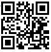 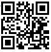 В течение годаОфлайн http://moodle.imc.tomsk.ruОфлайн http://moodle.imc.tomsk.ruОнлайн-консультация ФИПИ по подготовке к ЕГЭ-2022 «Математика. "На все 100!"»  https://youtu.be/6qVeS18VB2QВ течение годаДля учителей русского языка и литературы1. Приглашаются обучающиеся 1-11 классов  к участию в онлайн-конкурсе творческих работ «Традиции семейного чтения». Дополнительная информация о сроках проведения и критериях в информационном письме.https://tspu.edu.ru/iff/news/26409-konkurs-tvorcheskikh-rabot-traditsii-semejnogo-chteniya.htmlРаботы принимаются до 15 января 2023 года по адресу marinalevchenko@tspu.edu.ruДо 15.01.2023ТГПУ ТГПУ Для учителей истории, обществознания, праваОткрытый городской конкурс по истории Великой Отечественной войны «Забыть нельзя, помнить» для учащихся 9-11 классов.Подробная информация на сайте конкурса: https://konkurs2023.nethouse.ru/С 9.01.2023 по 31.01.2023 МБОУ СОШ №68МАОУ Гуманитарный лицейМБОУ СОШ №68МАОУ Гуманитарный лицейДля учителей географииПрофориентационное мероприятие «Ветеринарный страж!» в рамках муниципальной образовательной сети по сопровождению одарённых детей.Партнёр: Департамент ветеринарии по Томской области.Мероприятие пройдет в январе. Заявки принимаются до 15.12.2022 по e-mail: s.kazachenko77@gmail.comянварь 2023МАОУ СОШ № 64МАОУ СОШ № 64Профориентационное мероприятие «Ветеринарный страж!» в рамках муниципальной образовательной сети по сопровождению одарённых детей.Партнёр: Департамент ветеринарии по Томской области.Мероприятие пройдет в январе. Заявки принимаются до 15.12.2022 по e-mail: s.kazachenko77@gmail.comянварь 2023МАОУ СОШ № 64МАОУ СОШ № 64Для педагогов-психологов в ООУ и УДОДля педагогов-психологов в ООУ и УДОДля педагогов-психологов в ООУ и УДОДля педагогов-психологов в ООУ и УДОМО педагогов-психологов ООУ Октябрьского района11.01.202310.00МАОУ СОШ № 37МАОУ СОШ № 37МО педагогов-психологов ООУ Ленинского района11.01.202310.00МАОУ СОШ № 28МАОУ СОШ № 28МО педагогов-психологов ООУ Кировского района. Присоединиться к мероприятию можно, пройдя по ссылке: https://us05web.zoom.us/j/81760326321?pwd=MzBuTHhkSjEvNDFUUkRhTFJlTThlQT09Идентификатор конференции: 817 6032 6321Код доступа: Q6QkJT11.01.202310.00ZOOMZOOMМО педагогов-психологов ООУ Советского района11.01.202310.00МАОУ СОШ № 44МАОУ СОШ № 44Консультация для педагогов-психологов «Использование результатов СПТ в профилактике деструктивного поведения подростков». Присоединиться к мероприятию можно, пройдя по ссылке: http://moodle.imc.tomsk.ru/mod/bigbluebuttonbn/view.php?id=454611.01.202316.00 Moodle МАУ ИМЦ Moodle МАУ ИМЦМО педагогов-психологов коррекционных школ. Присоединиться к мероприятию можно, пройдя по ссылке: https://us04web.zoom.us/j/2434123915?pwd=eXlHZlJFcklHUTN0VDFSZWtxUlQ4UT09.Идентификатор конференции: 243 412 3915Код доступа: 95667511.01.202310.00ZOOMZOOMДля педагогов-психологов в ДООДля педагогов-психологов в ДООДля педагогов-психологов в ДООДля педагогов-психологов в ДОО МО педагогов-психологов Октябрьского района 11.01.202310.00МАДОУ 56МАДОУ 56МО педагогов-психологов Ленинского района11.01.202310.10МАДОУ 79МАДОУ 79МО педагогов-психологов Советского района11.01.20239.00МАДОУ  103МАДОУ  103МО педагогов-психологов Кировского района11.01.202310.00МАДОУ N 33 (1) ул. Учебная, 47/1.МАДОУ N 33 (1) ул. Учебная, 47/1.Для учителей-логопедов ООДля учителей-логопедов ООДля учителей-логопедов ООДля учителей-логопедов ООВсероссийский конкурс для обучающихся ДОУ, УДО и ОО «Наследие России: зимний экологический календарь»Прием работ 20.01.2023 - 01.03.2023http://partner-unitwin.net/http://partner-unitwin.net/Для педагогов  ДООДля педагогов  ДООДля педагогов  ДООДля педагогов  ДООВНИМАНИЕ!!! Заочный этап муниципального этапа Всероссийского конкурса профессионального мастерства «Воспитатель года России-2023» Информационно-организационное совещание для членов экспертной комиссии муниципального этапа Всероссийского конкурса профессионального мастерства «Воспитатель года России-2023»Муниципальный координатор Конкурса: Фатеева Ольга Ивановна, тел. 8-952-891-98-71, тел. (3822) 43-05-3209.01 - 20.01.202309.01.202314.00http://imc.tomsk.ru/?page_id=36009http://moodle.imc.tomsk.ru/mod/bigbluebuttonbn/view.php?id=4544http://imc.tomsk.ru/?page_id=36009http://moodle.imc.tomsk.ru/mod/bigbluebuttonbn/view.php?id=4544Семинар-практикум «С любовью к Родине: патриотическое воспитание дошкольников»24.01.20239.00МБДОУ № 133  ул. Никитина, 24МБДОУ № 133  ул. Никитина, 24Занятие № 3 «Блоки Дьенеша» в рамках МСП «Развитие пространственного мышления у детей дошкольного возраста средствами игр логико-математического содержания» для педагогов ДОУ (на основании распоряжения Департамента образования администрации Города Томска № 1063-р от 21.10.2022 г.)25.01.202313.00МАДОУ № 83ул. Беринга 1/5МАДОУ № 83ул. Беринга 1/5Семинар«Применение образовательных технологий в коррекционной работе с детьми с ОВЗ»26.01.20239.00МБДОУ № 46 (корпус 2)  ул. Бердская 11/1МБДОУ № 46 (корпус 2)  ул. Бердская 11/1 Всероссийский конкурс для обучающихся ДОУ, УДО и ОО «Наследие России: зимний экологический календарь»Прием работ 20.01.2023 - 01.03.2023http://partner-unitwin.net/http://partner-unitwin.net/Всероссийская Экоакция для педагогов, обучающихся и их родителей (законных представителей) «Вторая жизнь вещам»Прием работ30.01.2023-28.02.2023http://partner-unitwin.net/http://partner-unitwin.net/Городской творческий конкурс для обучающихся 3-11 лет «Зимние забавы»Прием работ11.01.202321.02.2023http://imc.tomsk.ru/http://imc.tomsk.ru/Для учителей иностранного языкаДля учителей иностранного языкаДля учителей иностранного языкаДля учителей иностранного языкаДистанционный творческий конкурс «Английский с удовольствием» для обучающихся 5-7 классов.  Видеозаписи выступлений по теме «Christmas Time» принимаются на электронную почту ivanovaaa1983@gmail.com  вместе с заявкой с пометкой «Английский с удовольствием» и указанием образовательного учреждения в теме письма с 20.12 до 31.01.2023гКоординатор конкурса: Иванова Анна Анатольевна, учитель английского языка МАОУ СОШ № 15 им. Г.Е. Николаевой , +7-953-918-99-39;  ivanovaaa1983@gmail.com  20.12-31.01.2023МАОУ СОШ № 15 им. Г.Е. Николаевой МАОУ СОШ № 15 им. Г.Е. Николаевой Для учителей физической культурыМетодический семинар-практикум «Практика формирования функциональной грамотности на уроках физической культуры» (стажировочная площадка)18.01.202310.00МАОУ СОШ № 44МАОУ СОШ № 44Семинар «Методические рекомендации по организации учебной проектно-исследовательское-деятельности»18.01.202311.00МАОУ СОШ № 54МАОУ СОШ № 54Олимпиадный тренинг для обучающихся «Разбор олимпиадных заданий теоретического и практического тура ВСОШ по физической культуре»25.01.202314.00МАОУ СОШ № 27 им. Г.Н. ВорошиловаМАОУ СОШ № 27 им. Г.Н. ВорошиловаДля обучающихся 4-8 классовДля обучающихся 4-8 классовДля обучающихся 4-8 классовДля обучающихся 4-8 классов Всероссийский конкурс для обучающихся ДОУ, УДО и ОО «Наследие России: зимний экологический календарь»Прием работ 20.01.2023 - 01.03.2023Прием работ 20.01.2023 - 01.03.2023http://partner-unitwin.net/Всероссийская Экоакция «Вторая жизнь вещам»Прием работ30.01.2023-28.02.2023Прием работ30.01.2023-28.02.2023http://partner-unitwin.net/